ЗЕМСКОЕ СОБРАНИЕКРАСНОКАМСКОГО МУНИЦИПАЛЬНОГО РАЙОНАПЕРМСКОГО КРАЯРЕШЕНИЕ___________                                                                                               __________                                                                 .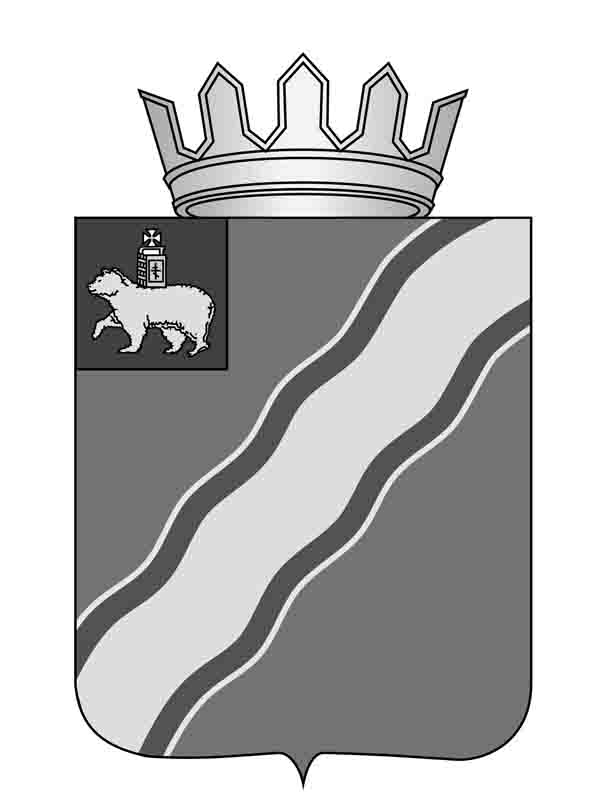 О внесении изменений в решение Земского Собрания Краснокамского муниципального района от 29.01.2009 № 7 «Об утверждении положения об аренде муниципального имущества Краснокамского муниципального района»В соответствии со статьей 606, пунктом 1 статьи 616 Гражданского кодекса Российской Федерации, Федеральным законом от 06 октября 2003г. № 131-ФЗ «Об общих принципах организации местного самоуправления в Российской Федерации» и статьей 48 Устава Краснокамского муниципального района Земское Собрание Краснокамского муниципального района РЕШАЕТ:1. Внести следующие изменения в решение Земского Собрания Краснокамского муниципального от 29.01.2009 № 7 «Об утверждении положения об аренде муниципального имущества Краснокамского муниципального района»:1.1. дополнить разделом II следующего содержания:«Раздел II. Порядок зачета стоимости капитального ремонта  арендуемого муниципального имущества в счет арендной платы».1. К зачету в счет арендной платы подлежат затраты арендатора:1.1. на обследование объекта и изготовление проектно-сметной документации;1.2. на проведение капитального ремонта;1.3. на устранение неисправностей всех изношенных элементов объекта, восстановление или замену их (кроме полной замены каменных и бетонных фундаментов, несущих стен и каркасов) на более долговечные и экономичные, улучшающие эксплуатационные показатели ремонтируемых зданий, включая:устройство систем противопожарной автоматики и дымоудаления;изменение конструкции крыш;утепление и шумозащиту зданий;замену изношенных элементов внутренних инженерных сетей.2. Стоимость отделочных, а также иных работ, связанных со специфическими потребностями арендатора (перепланировка помещений, работы по обеспечению дополнительным теплоэнергоснабжением, технологическим оборудованием, ремонт и замена столярных изделий и полов и т.п.), не подлежит зачету в счет арендной платы.3. Не подлежат зачету в счет арендной платы затраты арендатора на проведение капитального ремонта, если при подписании акта приема-передачи объекта состояние объекта определено как удовлетворительное, и отсутствуют возражения арендатора относительного состояния объекта.4. Для проведения капитального ремонта или иных неотделимых улучшений объекта с применением зачета затрат арендатора в счет арендной платы арендатор представляет в Комитет следующие документы:- заявление о разрешении проведения капитального ремонта (неотделимых улучшений)  объекта с зачетом в качестве арендной платы затрат на его проведение;- ведомость с указанием объемов работ.5. Комитет рассматривает заявление арендатора, изучает фактическое состояние имущества, представленные документы и сообщает в течение 30 календарных дней арендатору о принятом решении.При выдаче разрешения на капитальный ремонт Комитет определяет виды работ и размер затрат арендатора, которые могут быть зачтены в счет арендной платы.Арендатор при принятии положительного решения представляет в Комитет:а) проектно-сметную документацию;б) план-график проведения работ.6. На основании распоряжения Комитета заключается дополнительное соглашение к договору аренды о проведении капитального ремонта (неотделимых улучшений) с зачетом стоимости этих работ в счет арендной платы (далее - дополнительное соглашение).В дополнительном соглашении устанавливаются условия проведения зачета стоимости капитального ремонта в счет арендной платы.7.  При выявлении в ходе производства капитального ремонта (неотделимых улучшений) объекта необходимости проведения работ, не установленных согласованной сметой на его проведение, арендатор вносит предложения по включению изменений в дополнительное соглашение.8. Зачет стоимости работ по проведению капитального ремонта  (неотделимых улучшений) объекта в счет арендной платы производится по окончании работ на основании следующих документов, представляемых арендатором не позднее пятнадцати календарных дней с даты окончания работ, установленной планом-графиком:а) акта выполненных работ;б) платежных документов, подтверждающих затраты.9. В случае увеличения в представленных документах суммы произведенных затрат по сравнению с указанной в дополнительном соглашении к договору аренды и ранее согласованной сметой затраты сверх согласованной суммы в качестве арендной платы не засчитываются.2. Решение подлежит опубликованию в специальном выпуске «Официальные материалы органов местного самоуправления Краснокамского муниципального района» газеты «Краснокамская звезда».3. Контроль за исполнением решения возложить на комиссию по экономике, бюджету и налогам Земского Собрания Краснокамского муниципального района.Глава Краснокамскогомуниципального района -глава администрации Краснокамскогомуниципального района                                                       Ю.Ю. КрестьянниковПредседатель Земского Собрания Краснокамского муниципального района					  Г.П.НовиковЕ.Ю.Замахаева4-79-54